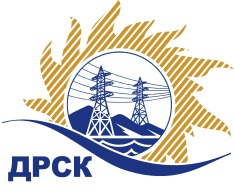 Акционерное Общество«Дальневосточная распределительная сетевая  компания»Уведомление №5 о внесение изменений в Извещение и Документацию о закупке № 120/ПрУг. Благовещенск                                                                             18.12.2017г.Организатор: АО «Дальневосточная распределительная сетевая компания» (далее АО «ДРСК») (почтовый адрес: 675000, г. Благовещенск, ул. Шевченко 28, тел./факс: 8 (4162) 397-307, e-mail: ignatova-ta@drsk.ru.Способ и предмет закупки: открытый запрос цен: «Молочная продукция».	Извещение опубликованного на сайте в информационно-телекоммуникационной сети «Интернет» www.zakupki.gov.ru (далее - «официальный сайт») от 23.11.2017 г.  № 31705776315Изменения внесены:          пункт 10 читать  в следующей редакции: Срок предоставления Документации о закупке:  23.11.2017г. по 19.12.2017».        пункт 14  читать в следующей редакции: «Сведения о дате начала и окончания приема заявок, месте и порядке их представления Участниками: Дата начала подачи заявок на участие в закупке: «23» ноября 2017 года.  Дата окончания приема заявок на участие в закупке: 17:00 часов местного (Благовещенского) времени (11:00 часов Московского времени) «19» декабря 2017 года по адресу - https://rushydro.roseltorg.ru.».        пункт 16  читать в следующей редакции: «Дата, время и место вскрытия конвертов с заявками на участие в закупке: 17:00 часов местного (Благовещенского) времени (11:00 часов Московского времени) «20» декабря 2017 года по адресу - https://rushydro.roseltorg.ru».       В Документацию о закупке: пункт 3.2.15 читать в следующей редакции: «Срок окончания приема заявок на участие в закупке: 17:00 часов местного (Благовещенского времени) 11:00 часов (Московского времени) 19.12.2017г.»        пункт 3.2.16 читать в следующей редакции: «Дата окончания предоставления разъяснений: 19.12.2017 гпункт 3.2.17 читать в следующей редакции: «Дата и время вскрытия конвертов с заявками на участие в закупке: 17:00 часов местного (Благовещенского времени) 11:00 часов (Московского времени) 20.12.2017г. по адресу - .Все остальные условия Извещения и Документации о закупке остаются без изменения.Секретарь Закупочной комиссии 1 уровня АО «ДРСК»	Елисеева М.Г.исп. Игнатова Т.А.Тел. 397307